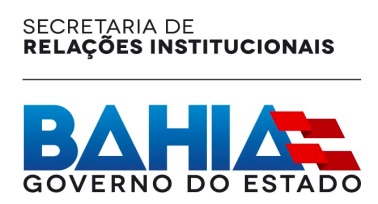 ANEXO 1FORMULÁRIO DE INSCRIÇÃO PARA ORGANIZAÇÃO DA SOCIEDADE CIVIL (OSC)DADOS DE IDENTIFICAÇÃOINDICAÇÃO DO REPRESENTANTE JUNTO AO CONFOCODECLARAÇÕESPARA AS ORGANIZAÇÕES DA SOCIEDADE CIVIL (OSC)Declaro estar ciente:a) de todos os termos constantes no documento “Indicação das/os representantes da Sociedade Civil para a primeira composição do Conselho Estadual de Fomento e Colaboração (CONFOCO-BA) - ORIENTAÇÕES, PROCEDIMENTOS E CRITÉRIOS” e da legislação correlata, com eles concordando integralmente; b) da responsabilidade pelas informações fornecidas, declarando-as verdadeiras, sob pena de responder civil, penal e administrativamente por qualquer erro, omissão ou falsidade cometida; c) de que toda comunicação referente ao processo de seleção será feita por meio eletrônico, não podendo alegar perda de prazo pelo não acompanhamento da caixa de correio informada neste formulário; d) de que a falta da entrega de qualquer documento solicitado no apontamento “Indicação das/os representantes da Sociedade Civil – ORIENTAÇÕES, PROCEDIMENTOS E CRITÉRIOSpara a primeira composição do Conselho Estadual de Fomento e Colaboração (CONFOCO-BA), implica na exclusão imediata do processo. Declaro, ainda, entregar, juntamente com o presente formulário a documentação abaixo: Salvador,           de                              de  2016.______________________________________________Assinatura da/o representante legalRazão Social:Nome Fantasia:CNPJ:Nome da/o representante legal:CPF:                                                                       RG:Endereço da Sede:Telefones de contato:Endereço da página eletrônica (site):Endereço eletrônico para comunicação oficial (e-mail):Para habilitação no seguinte segmento:(      )1. Pessoa com Deficiência (      ) 2. Ação Social (      ) 3. Socioambiental, comunidades e povos tradicionais(      ) 4. Criança e adolescente (      ) 5. Juventudes (      ) 6. Modelos alternativos de desenvolvimento no campo e na cidade(      ) 7. Defesa de Direitos(      ) 8. Mulheres (      ) 9. LGBT (      ) 10. Combate ao racismo e promoção da igualdadeNome da/o representante indicada/o:Nome social (quando pertinente):CPF:                                                                       RG:Endereço:                                                                           Bairro:CEP.:                                                                                    Município:Telefones de contato:Endereço eletrônico (e-mail):(     )ficha de inscrição, devidamente preenchida e assinada, anexo 1;(   ) cópia do Cadastro Nacional da Pessoa Jurídica (CNPJ), atestando a existência da entidade há pelo menos 3 anos; (  ) cópia do Estatuto Social;(   ) cópia da Ata da última eleição da diretoria, presidência ou equivalente; (    ) comprovação da experiência na formulação, execução e/ou avaliação de políticas públicas ou em espaços de participação e controle social, a exemplo de conselhos, comissões e/ou grupos de trabalho da Administração Pública - a comprovação poderá ser feita por meio de envio de relatórios de atividades, registros em mídia estadual ou local, folder de eventos, cartilhas, cartazes, publicações científicas, artigos, periódicos, atos de nomeação, atas de reuniões, promoção de seminários e eventos, entre outros;(    ) currículo resumido da/o representante a ser indicada/o para o CONFOCO-BA; (     )declaração, da/o representante a ser indicada/o, de que não exerce cargo na Administração Pública ou mandato eletivo municipal, estadual, distrital ou federal; 